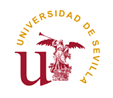 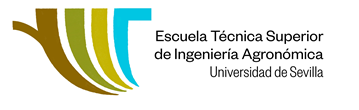 D./Dª								 D.N.I.	, con domicilio en (población)		C.P.			 provincia de			, Calle			Nº Teléfono		, Móvil	e-mail 			EXPONE: Que    	SOLICITA:    	Sevilla, a	de		de 20 Firma del interesadoDocumentos que se acompañan:(Si presentas fotocopias, debes presentar también los originales para su compulsa)1. 	2.  	3.  	4.  	5.  	NOTA: Si no fuese suficiente el espacio destinado a la exposición o a la solicitud, utilice el reverso.SR. DIRECTOR DE LA E.T.S.I.A.